Year 9 Options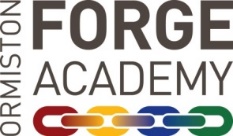 All students will study qualifications in English Language, English Literature, Mathematics, Science (Trilogy) alongside statutory lessons in PSHE, Philosophy, Religion and Ethics (PRE) and PE.NameFormHUMANITIES BLOCKHUMANITIES BLOCKOPTION BLOCK AOPTION BLOCK AOPTION BLOCK AOPTION BLOCK BOPTION BLOCK BGCSE GeographyGCSE Triple ScienceGCSE Triple ScienceGCSE Triple ScienceGCSE HistoryGCSE SpanishGCSE SpanishGCSE SpanishGCSE Computer ScienceGCSE Computer ScienceGCSE Computer SciencePlease complete this option form and return it to your form tutor or Mrs Davies by Friday 22nd March 2024.If you need further guidance and would like to discuss your option choices with a member of the senior staff, please book an appointment for the options consultation afternoon (on Monday 18th March 2024) by emailing daviesc@oatforge.co.ukPlease complete this option form and return it to your form tutor or Mrs Davies by Friday 22nd March 2024.If you need further guidance and would like to discuss your option choices with a member of the senior staff, please book an appointment for the options consultation afternoon (on Monday 18th March 2024) by emailing daviesc@oatforge.co.ukGCSE Business StudiesGCSE Business StudiesGCSE Business StudiesPlease complete this option form and return it to your form tutor or Mrs Davies by Friday 22nd March 2024.If you need further guidance and would like to discuss your option choices with a member of the senior staff, please book an appointment for the options consultation afternoon (on Monday 18th March 2024) by emailing daviesc@oatforge.co.ukPlease complete this option form and return it to your form tutor or Mrs Davies by Friday 22nd March 2024.If you need further guidance and would like to discuss your option choices with a member of the senior staff, please book an appointment for the options consultation afternoon (on Monday 18th March 2024) by emailing daviesc@oatforge.co.ukGCSE ClassicsGCSE ClassicsGCSE Religious StudiesPlease complete this option form and return it to your form tutor or Mrs Davies by Friday 22nd March 2024.If you need further guidance and would like to discuss your option choices with a member of the senior staff, please book an appointment for the options consultation afternoon (on Monday 18th March 2024) by emailing daviesc@oatforge.co.ukPlease complete this option form and return it to your form tutor or Mrs Davies by Friday 22nd March 2024.If you need further guidance and would like to discuss your option choices with a member of the senior staff, please book an appointment for the options consultation afternoon (on Monday 18th March 2024) by emailing daviesc@oatforge.co.ukGCSE PE / Cambridge National Sports ScienceGCSE PE / Cambridge National Sports ScienceGCSE PE / Cambridge National Sports SciencePlease complete this option form and return it to your form tutor or Mrs Davies by Friday 22nd March 2024.If you need further guidance and would like to discuss your option choices with a member of the senior staff, please book an appointment for the options consultation afternoon (on Monday 18th March 2024) by emailing daviesc@oatforge.co.ukPlease complete this option form and return it to your form tutor or Mrs Davies by Friday 22nd March 2024.If you need further guidance and would like to discuss your option choices with a member of the senior staff, please book an appointment for the options consultation afternoon (on Monday 18th March 2024) by emailing daviesc@oatforge.co.ukHospitality and CateringHospitality and CateringHospitality and CateringPlease complete this option form and return it to your form tutor or Mrs Davies by Friday 22nd March 2024.If you need further guidance and would like to discuss your option choices with a member of the senior staff, please book an appointment for the options consultation afternoon (on Monday 18th March 2024) by emailing daviesc@oatforge.co.ukPlease complete this option form and return it to your form tutor or Mrs Davies by Friday 22nd March 2024.If you need further guidance and would like to discuss your option choices with a member of the senior staff, please book an appointment for the options consultation afternoon (on Monday 18th March 2024) by emailing daviesc@oatforge.co.ukHealth and Social CareHealth and Social CareHealth and Social CarePlease complete this option form and return it to your form tutor or Mrs Davies by Friday 22nd March 2024.If you need further guidance and would like to discuss your option choices with a member of the senior staff, please book an appointment for the options consultation afternoon (on Monday 18th March 2024) by emailing daviesc@oatforge.co.ukPlease complete this option form and return it to your form tutor or Mrs Davies by Friday 22nd March 2024.If you need further guidance and would like to discuss your option choices with a member of the senior staff, please book an appointment for the options consultation afternoon (on Monday 18th March 2024) by emailing daviesc@oatforge.co.ukBTEC Performing Arts (Drama, Musical Theatre)BTEC Performing Arts (Drama, Musical Theatre)BTEC Music PracticePlease complete this option form and return it to your form tutor or Mrs Davies by Friday 22nd March 2024.If you need further guidance and would like to discuss your option choices with a member of the senior staff, please book an appointment for the options consultation afternoon (on Monday 18th March 2024) by emailing daviesc@oatforge.co.ukPlease complete this option form and return it to your form tutor or Mrs Davies by Friday 22nd March 2024.If you need further guidance and would like to discuss your option choices with a member of the senior staff, please book an appointment for the options consultation afternoon (on Monday 18th March 2024) by emailing daviesc@oatforge.co.ukGCSE Art, Craft and DesignGCSE Art, Craft and DesignGCSE Art, Craft and DesignPlease complete this option form and return it to your form tutor or Mrs Davies by Friday 22nd March 2024.If you need further guidance and would like to discuss your option choices with a member of the senior staff, please book an appointment for the options consultation afternoon (on Monday 18th March 2024) by emailing daviesc@oatforge.co.ukPlease complete this option form and return it to your form tutor or Mrs Davies by Friday 22nd March 2024.If you need further guidance and would like to discuss your option choices with a member of the senior staff, please book an appointment for the options consultation afternoon (on Monday 18th March 2024) by emailing daviesc@oatforge.co.ukGCSE Art and Design TextilesGCSE Art and Design TextilesGCSE Design TechnologyPlease complete this option form and return it to your form tutor or Mrs Davies by Friday 22nd March 2024.If you need further guidance and would like to discuss your option choices with a member of the senior staff, please book an appointment for the options consultation afternoon (on Monday 18th March 2024) by emailing daviesc@oatforge.co.ukPlease complete this option form and return it to your form tutor or Mrs Davies by Friday 22nd March 2024.If you need further guidance and would like to discuss your option choices with a member of the senior staff, please book an appointment for the options consultation afternoon (on Monday 18th March 2024) by emailing daviesc@oatforge.co.ukGCSE HistoryPlease complete this option form and return it to your form tutor or Mrs Davies by Friday 22nd March 2024.If you need further guidance and would like to discuss your option choices with a member of the senior staff, please book an appointment for the options consultation afternoon (on Monday 18th March 2024) by emailing daviesc@oatforge.co.ukPlease complete this option form and return it to your form tutor or Mrs Davies by Friday 22nd March 2024.If you need further guidance and would like to discuss your option choices with a member of the senior staff, please book an appointment for the options consultation afternoon (on Monday 18th March 2024) by emailing daviesc@oatforge.co.ukRESERVE CHOICE – OPTION ARESERVE CHOICE – OPTION ARESERVE CHOICE – OPTION ARESERVE CHOICE – OPTION BRESERVE CHOICE – OPTION B